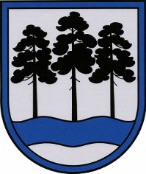 OGRES  NOVADA  PAŠVALDĪBAReģ.Nr.90000024455, Brīvības iela 33, Ogre, Ogres nov., LV-5001tālrunis 65071160, e-pasts: ogredome@ogresnovads.lv, www.ogresnovads.lv PAŠVALDĪBAS DOMES ĀRKĀRTAS SĒDES PROTOKOLA IZRAKSTS2.Par Ogres novada pašvaldības darbības apturēšanu Latvijas – Krievijas pārrobežu sadarbības programmas 2014.-2020.gadam projektāLatvijas – Krievijas pārrobežu sadarbības programmas 2014. - 2020. gadam Eiropas Kaimiņattiecību instrumenta ietvaros (turpmāk – Latvijas – Krievijas programma), ko finansē Eiropas Reģionālās attīstības fonds, mērķis ir panākt pozitīvas izmaiņas pierobežu reģionos un reģionos pie Eiropas Savienības ārējās robežas tādās nozarēs kā uzņēmējdarbība, vides aizsardzība un pārrobežu mobilitāte un drošība.Pēc Vidzemes Tūrisma asociācijas iniciatīvas kopējs projekts Latvijas – Krievijas programmai tika izstrādāts, un 2019. gada 16. janvārī Latvijas – Krievijas programmas Apvienotā Uzraudzības komiteja apstiprināja projektu “Development of the green tourism routes uniting the border regions of Latvia and Russia for common sustainable development of small cities and rural areas” (Greenways Pskov – Riga) (LV-RU-006) “Zaļo tūrisma maršrutu attīstība, vienojot Latvijas un Krievijas robežreģionus mazo pilsētu un lauku teritoriju kopējai ilgtspējīgai attīstībai” (turpmāk – Greenways), kura mērķis ir veicināt vietējos kultūras un dabas resursus (dzelzceļu vesture, dabas takas, tūrisma un kultūras objekti), lai attīstītu apvienotus ilgtspējīgus tūrisma produktus, kas sniedz pozitīvu ietekmi visa reģiona ekonomikai, vietējiem uzņēmumiem.Projekta kopējais budžets – 793 036 euro, no kuriem 90 procenti tiek līdzfinansēti no Eiropas Reģionālā attīstības fonda. Projekts tika īstenots partnerībā ar Viļakas novada pašvaldību (ar 2021. gada 1. jūliju – Balvu novada pašvaldība), Vidzemes Tūrisma asociāciju, Pleskavas reģiona tūrisma komiteju, Pleskavas rajona administrāciju, Ostrovskas rajona administrāciju, Pitalovas rajona administrāciju, Palkinas rajona administrāciju, Gulbenes novada pašvaldību, Ērgļu novada pašvaldību (ar 2021. gada 1. jūliju – Madonas novada pašvaldība) un Ropažu novada pašvaldību, kā arī sadarbībā ar Latvijas Zaļo ceļu asociāciju. 2019. gada 23. augustā Ogres novada pašvaldība parakstīja Partnerības līgumu par projekta “Greenways” īstenošanu. Ogres novada pašvaldības projekta “Greenways” budžets ir 50 330 euro, no kuriem uz doto brīdi atgūti 25 412,06 euro un iesniegts Vides aizsardzības un reģionālās attīstības ministrijā finansējuma atgūšanai atskaite par 10 923,06 euro. Atlikumā – 13 994,88 euro, par kuriem ir uzņemtas saistības ar informācijas stendu izgatavotāju novietošanai Taurupes pagasta centrā un pie Plaužu ezera, kā arī pie Tīnūžu muižas Tīnūžu pagastā, Ogres novadā.Projekta “Greenways” ietvaros izstrādāts un marķēts velo maršruts Ogre – Ogres Zilie kalni – bijušā dzelzceļa Rīga – Ērgļi posms Kangaru stacija – Ērgļi, noņemts apaugums un saremontēts Suntažu tilts pār Mazo Juglu, uzstādīti divi tūristu skaitītāji Ogres Zilajos kalnos un Ķeipenes stacijā, tāpat Ķeipenes stacijā piegādāti divi sliežu velosipēdi un izbūvēta bioloģiskā WC, kā arī projekta pārstāvji bija pieredzes apmaiņas braucienā uz Spāniju par bijušo dzelzceļu rekreāciju tūrisma attīstības iespējām, izdotas velo tūrisma kartes par posmu Ogre – Kangari – Ērgļi.Likuma “Par pašvaldībām” 97. pants nosaka, ka pašvaldības [..] var sadarboties ar citu valstu pašvaldībām un to apvienībām, ja šāda sadarbība nav pretrunā ar sadarbības valstu likumdošanas aktiem un atbilst šo valstu savstarpēji noslēgtajiem nolīgumiem. Saskaņā ar Latvijas Republikas tiesību normām vienpusēja atkāpšanās no līguma ir pielaižama tikai tad, kad tā pamatota ar paša līguma raksturu, vai kad to zināmos apstākļos atļauj likums, vai arī kad tāda tiesība bijusi noteikti pielīgta.Tomēr ievērojot pēdējo sešu dienu notikumus, kad Krievijas Federācijas republikas bruņotie spēki veic uzbrukumus Ukrainai, izvēršot plašu karadarbību un postījumus Ukrainas valstij un tās tautai, nav iespējama turpmāka Ogres novada pašvaldības līdzdalība Latvijas – Krievijas pārrobežu sadarbības programmas 2014. - 2020. gadam Eiropas Kaimiņattiecību instrumenta ietvaros (Latvijas – Krievijas programma), ko finansē Eiropas Reģionālās attīstības fonds.Ukraina Latvijas neatkarību atzina 1991. gada 26. augustā. Ogres novada pašvaldība ciena Ukrainas tautu, tās tiesības būt neatkarīgai valstij un nosoda Krievijas un Baltkrievijas uzsākto karu pret Ukrainu, atbalstot Latvijas nostāju, kas vērsta uz palīdzību Ukrainai un solidaritāti ar to.Ņemot vērā minēto un pamatojoties uz likuma “Par pašvaldībām” 21. panta pirmo daļu, kas nosaka, ka dome var izskatīt jebkuru jautājumu, kas ir attiecīgās pašvaldības pārziņā, 97. pantu, konstatējot, ka sadarbības līgumos noteiktā pušu sadarbība neatbilst Ogres novada pašvaldības un Latvijas interesēm, pašu Partnerības līguma raksturam,balsojot: ar 17 balsīm "Par" (Andris Krauja, Artūrs Mangulis, Atvars Lakstīgala, Dace Kļaviņa, Dace Māliņa, Dzirkstīte Žindiga, Edgars Gribusts, Egils Helmanis, Gints Sīviņš, Indulis Trapiņš, Jānis Kaijaks, Jānis Siliņš, Mariss Martinsons, Pāvels Kotāns, Raivis Ūzuls, Toms Āboltiņš, Valentīns Špēlis), "Pret" – nav, "Atturas" – nav,Ogres novada pašvaldības dome NOLEMJ:1. Nekavējoties apturēt Ogres novada pašvaldības līdzdalību Latvijas – Krievijas pārrobežu sadarbības programmas 2014. - 2020. gadam projektā “Development of the green tourism routes uniting the border regions of Latvia and Russia for common sustainable development of small cities and rural areas” (Greenways Pskov – Riga) (LV-RU-006) “Zaļo tūrisma maršrutu attīstība, vienojot Latvijas un Krievijas robežreģionus mazo pilsētu un lauku teritoriju kopējai ilgtspējīgai attīstībai”.2. Uzdot Ogres novada pašvaldības Centrālās administrācijas Attīstības un plānošanas nodaļai nosūtīt Ogres novada pašvaldības domes lēmumu projekta “Greenways” vadošajam partnerim Balvu novada pašvaldībai un Latvijas – Krievijas pārrobežu sadarbības programmas 2014. – 2020. gadam Eiropas Kaimiņattiecību instrumenta ietvaros administrējošajai iestādei Vides aizsardzības un reģionālās attīstības ministrijai vienas dienas laikā no domes lēmuma pieņemšanas.3. Kontroli par lēmuma izpildi uzdot Ogres novada pašvaldības izpilddirektora vietniecei.(Sēdes vadītāja,domes priekšsēdētāja E.Helmaņa paraksts)Ogrē, Brīvības ielā 33Nr.42022. gada 3. martā